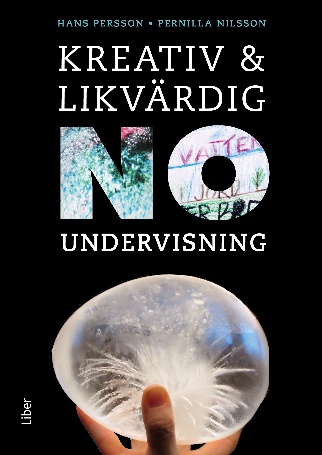 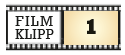 http://hanper.se/video/komma-igang/hinken/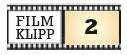 http://hanper.se/video/fysik/varme/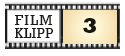 http://www.hanper.se/video/kemi/sorteringar/#potatis-och-apple-i-vatten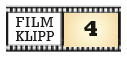 http://hanper.se/video/kemi/faser/#olja-i-fast-form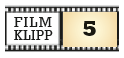 http://hanper.se/video/kemi/faser/#isballong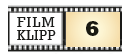 http://hanper.se/video/komma-igang/Kycklingen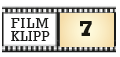 http://www.hanper.se/video/kemi/faser/#isbitar-pa-toppen-av-burken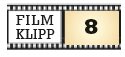 http://www.hanper.se/video/kemi/sorteringar/#potatis-och-apple-i-vatten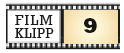 http://www.hanper.se/video/fysik/varme/#kallt-och-varmt-med-rod-och-gron-svamp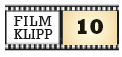 http://www.hanper.se/video/komma-igang/den-svarta-burken/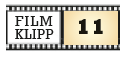 http://hanper.se/video/biologi/kretslopp/#burken-med-apple-eller-blomma-inuti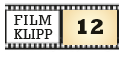 http://www.hanper.se/video/kemi/faser/#svavande-sapbubblor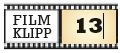 http://hanper.se/video/fysik/ljus/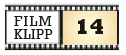 http://hanper.se/video/fysik/luft-och-tryck/#spela-hockey-med-petflaskor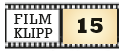 http://www.hanper.se/video/fysik/luft-och-tryck/#luftkanon-och-airzooka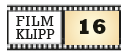 http://www.hanper.se/video/laborativ-ma-no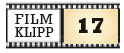 http://www.hanper.se/video/laborativ-ma-no/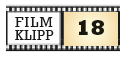 http://www.hanper.se/video/komma-igang/tre-plastburkar-med-lock/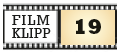 http://hanper.se/video/kemi/kemiska-reaktioner/#kemisk-reaktion-eller-inte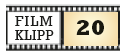 http://hanper.se/video/fysik/luft-och-tryck/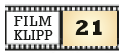 http://hanper.se/video/fysik/varme/#termos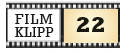 http://hanper.se/video/fysik/ljud/#oka-ljudet-fran-mobilen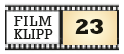 http://hanper.se/video/kemi/faser/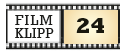 http://hanper.se/video/kemi/faser/#dramatisera-vatten-i-olika-faser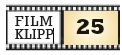 http://hanper.se/video/fysik/magnetism/#dramatize-how-the-electric-motor-works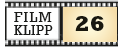 http://hanper.se/video/biologi/djur/#hur-gar-djur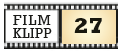 http://hanper.se/video/komma-igang/att-undervisa-om-naturvetenskapens-historia/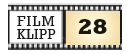 http://hanper.se/video/biologi/manniskokroppen/#bygg-en-manniskokropp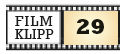 http://hanper.se/video/biologi/vaxter/#bygg-en-blomma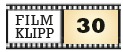 http://www.hanper.se/video/teknik/bygg-och-konstruera/#det-lilla-periodiska-systemet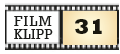 http://hanper.se/video/teknik/bygg-och-konstruera/#30-meter-no-teknik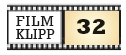 http://www.hanper.se/video/teknik/bygg-och-konstruera/#the-black-box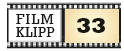 http://hanper.se/video/biologi/vaxter/#mikroskop-till-mobilen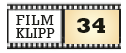 http://hanper.se/video/biologi/manniskokroppen/#klippdocka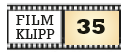 http://hanper.se/video/fysik/magnetism/#magnetlaten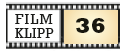 http://www.hanper.se/video/teknik/bygg-och-konstruera/teknikens-abc/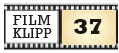 http://hanper.se/video/fysik/astronomi/#rymdbildspel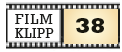 http://hanper.se/video/teknik/listiga-losningar/#bygg-nagot-som-ar-vackertoch-faller-sakta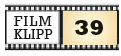 http://hanper.se/video/teknik/teknik-hemma/#att-gora-sina-egna-vykort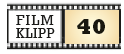 http://hanper.se/video/teknik/bygg-och-konstruera/#teknik-som-talar-alla-sprak